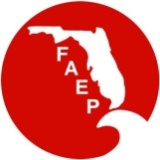 Call to Order – Amy GuilfoyleRoll Call – Debbie Madden Teri provided a “how to” for Memberclicks and a question and answer about integrating the data and the various processes for using the software. She handed out cheat sheets to help with some of the routine uses.  Discussions were held about the annual filings including Sunbiz (Florida Department of State), IRS tax filings, and the FDACS filings.  Each chapter should provide end of year budgt report as well as bank balances for beginning and end of year.  Approve August Meeting Minutes – Minutes approved  Treasurer’s Report Budget – more income than expenses for August.  YTD is $12,632 ahead.  Bank balances were $17,676.99 for Wells Fargo and $25,209.13 in the Bank United Money Market account.  Secretary’s Report – the $100 membership drive raffle went well.  Memberships are up, likely a result of the conference.   President’s Report – See conference recap  Administrator’s Report – See above for Memberclicks demo, 878 current members.  Will be closing out the books on FY 15/16 so chapters need to get in their requests for chapter projects  Old Business Conference 2016 Recap – A great event with an estimated 127 people attended, the venue was good as the hotel worked well with the committee.  Arielle will provide a final accounting, but anticipated the conference made some money, especially a result of a big push for sponsors.  Bruce will prepare a recap on attendance by chapter and member vs. non-member.  $420 was generated by the raffle.Conference 2017 – Tally – will co-host with NW chapter.  They plan on tapping into the University resources and are exploring various venues.  Several tools are in Dropbox such as previous budgets, flyers, etc.    New Business – Discussion was held regarding a reserve fund or separate conference account for upfront expenses such as deposits.  There was discussion regarding opportunity for logos on the website for $375 as well as sponsoring.  The Sponsorship committee (Todd) will assess the opportunities and report during the October meeting.   Chapter Discussions South – Stephanie VorisTallahassee – Echo GatesTampa Bay – Tim TerwilligerTreasure Coast – Paul Fitzgerald Central – Hannah RoweNortheast – Stan Stokes Northwest – Ashley JansenSouthwest  –  Arielle PoulosUpcoming Meeting – October 24 (due to conferences)Review Action Items (if any) Adjournment NameAttendanceProxyAmy Guilfoyle – PresidentYMary Gutierrez – Past PresidentNVacant – Vice PresidentNDebbie Madden – Treasurer (At large)YTim Perry – Secretary (At large)YBruce Hasbrouck – Parliamentarian YTeri Hasbrouck – AdministratorYHannah Rowe – Central ChapterNStan Stokes – Northeast ChapterNAshley Jansen – Northwest ChapterNStephanie Voris – South ChapterNArielle Poulos – Southwest ChapterYEcho Gates – Tallahassee ChapterYTina Fritz – Tampa Bay ChapterYPaul Fitzgerald – Treasure Coast ChapterYCourtney Arena – At Large MemberNTodd Hodgson – At Large MemberY